Moja książeczkaCieszę się, że można ją już zamówić w Polsce. To książka w której głównym bohaterem staje się nasze, własne, osobiste dziecko  Podajemy tam wiele szczegółów takich jak np. kolor włosów czy imiona członków rodziny. Taka personalizowana książeczka może być cudownym pomysłem na prezent a czytanie jej sprawi dziecku na pewno wiele radości. Można w niej przemycić też wiele ważnych treści 
w przystępny sposób. Zostawiam Wam link jeśli uznacie, że to ciekawe, 
zajrzyjcie tutaj: https://www.mojaksiazeczka.pl/personalizowane-ksi%C4%85%C5%BCeczki-dla-dzieci/ch%C5%82opczyk 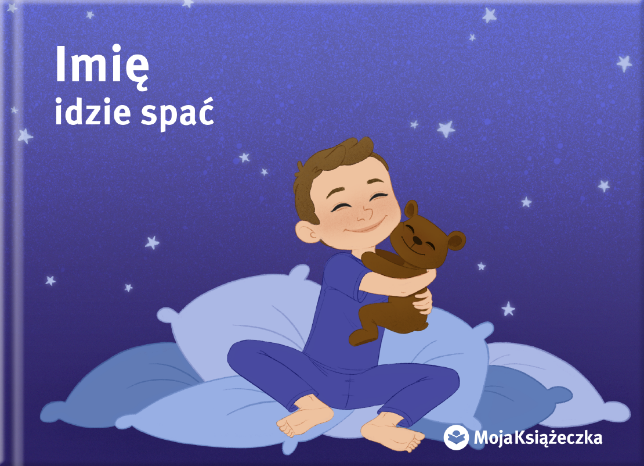 Książka do kolorowania, Herve Tullet wyd. Egmont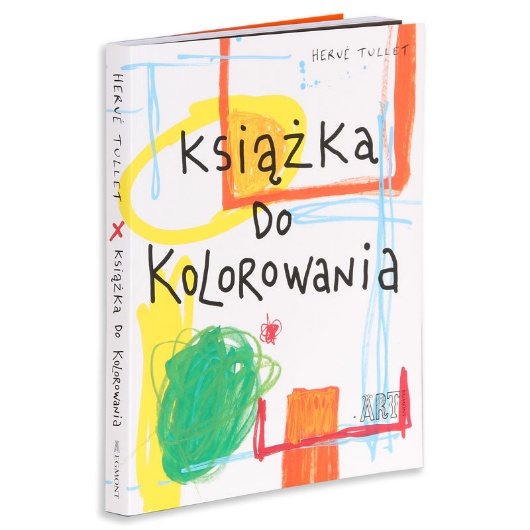 Po pierwsze – książka w ciekawym formacie.
Po drugie- wspierająca ćwiczenia grafomotoryczne.
Po trzecie – dla dzieci w wieku przedszkolnym.
Po czwarte – dla dzieci, które nawet nie przepadają za rysowaniem.
Po piąte – zaciekawi nawet rodzica!

Patrząc na to moim pedagogicznym okiem - perełka wśród książek, po prostu! Duży format książki, ciekawe, niespotykane propozycje zabaw, które niespostrzeżenie przemyca wiedzę. Nawet już pokolorowana, nadaje się później do oglądania  
Zobaczcie tutaj: https://babaryba.pl/pl/searchquery/tullet/1/phot/5?url=tullet Dubidu 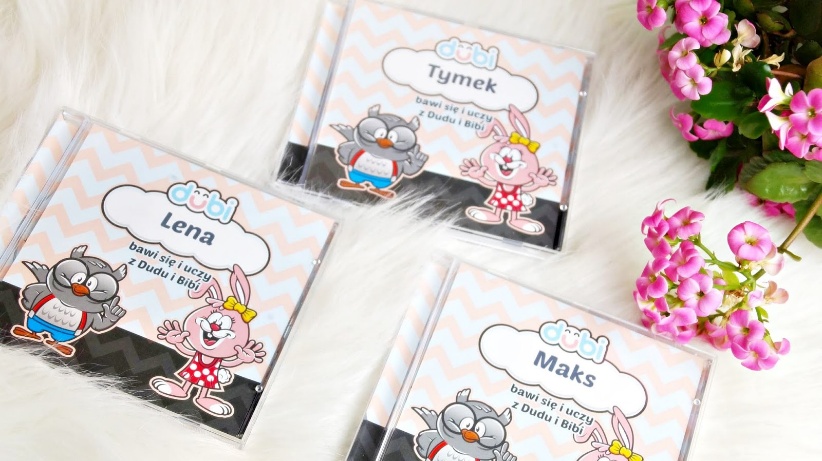 Nie byłabym sobą, gdybym nie zaproponowałabym Wam czegoś muzycznego  Dubi i Bibi przyjazne postacie, śpiewające piosenki dla dzieci – wróć, nie dla dzieci ale dla twojego własnego dziecka  Wartościowa muzyka a jeszcze personalizowana to coś co dzieciaczki będą mogły słuchać godzinami. Tak przynajmniej dzieje się u nas a nierzadko się zdarza, że nucę je nawet ja   
Tutaj możesz przeczytać więcej : https://dubi.com.pl/?fbclid=IwAR2aM8L5alsW5Zq5QBrIcA4aKuuxXILTasTNk_NKyudsBJc8VmLJxpiA7w Pozdrawiam Was wszystkich ciepło i ma nadzieję, że już niedługo będziemy mogli spotkać się w naszym przedszkolu tak jak kiedyś.